توصيف مقرر  (   أصول النحو  )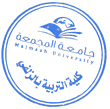 الكليةالتربية في الزلفيالتربية في الزلفيالتربية في الزلفيالقسم الأكاديمياللغة العربيةاللغة العربيةاللغة العربيةاسم المقررأصول النحورمز المقررARB320المستوىالسادسعدد الساعات المعتمدة للمقرر2هدف المقررأن يكتسب المفهوم الصحيح للقياس وأركانه .أن يتعرف علم أصول النحو.أن يميز بين أدلة النحو: الأصول والفروع.أن يناقش مفهوم السماع، وأدلته، وشروط الاحتجاج في اللغة زماناً ومكاناً.أن يتدرب على قوة الملاحظة , والموازنة , والحكم .أن يتدرب على استعمال قواعد الترجيح عند تعارض الأدلة.أن يكتسب المفهوم الصحيح للقياس وأركانه .أن يتعرف علم أصول النحو.أن يميز بين أدلة النحو: الأصول والفروع.أن يناقش مفهوم السماع، وأدلته، وشروط الاحتجاج في اللغة زماناً ومكاناً.أن يتدرب على قوة الملاحظة , والموازنة , والحكم .أن يتدرب على استعمال قواعد الترجيح عند تعارض الأدلة.أن يكتسب المفهوم الصحيح للقياس وأركانه .أن يتعرف علم أصول النحو.أن يميز بين أدلة النحو: الأصول والفروع.أن يناقش مفهوم السماع، وأدلته، وشروط الاحتجاج في اللغة زماناً ومكاناً.أن يتدرب على قوة الملاحظة , والموازنة , والحكم .أن يتدرب على استعمال قواعد الترجيح عند تعارض الأدلة.موضوعات المقررالتعريف بالمقرر وأهدافه وأساليب تدريسه وتقويمه . تعريف أصول النحو وفائدته، وأشهر الكتب المؤلفة فيه، وتأثر أصول النحو بأصول الفقه، الحكم النحوي وأقسامه.    أدلة النحو الأصول: الأصل الأول : السماع : تعريفه وشروطه.مصادره، وموقف النحويين منها.دراسة مسائل في السماع.الأصل الثاني : الإجماع .الأصل الثالث : القياس: تعريفه، وأركانه ، ونشأته ، وتطوره .آراء النحويين في القياس . صور القياس ، مسائل في القياس.العلة النحوية :بدايات التعليل، أقسام العلة ومسالكها وقوادحها . مسائل على العلة النحوية.الأصل الرابع :  استصحاب الحال.أدلة النحو الفروع . التعارض والترجيح.التعريف بالمقرر وأهدافه وأساليب تدريسه وتقويمه . تعريف أصول النحو وفائدته، وأشهر الكتب المؤلفة فيه، وتأثر أصول النحو بأصول الفقه، الحكم النحوي وأقسامه.    أدلة النحو الأصول: الأصل الأول : السماع : تعريفه وشروطه.مصادره، وموقف النحويين منها.دراسة مسائل في السماع.الأصل الثاني : الإجماع .الأصل الثالث : القياس: تعريفه، وأركانه ، ونشأته ، وتطوره .آراء النحويين في القياس . صور القياس ، مسائل في القياس.العلة النحوية :بدايات التعليل، أقسام العلة ومسالكها وقوادحها . مسائل على العلة النحوية.الأصل الرابع :  استصحاب الحال.أدلة النحو الفروع . التعارض والترجيح.التعريف بالمقرر وأهدافه وأساليب تدريسه وتقويمه . تعريف أصول النحو وفائدته، وأشهر الكتب المؤلفة فيه، وتأثر أصول النحو بأصول الفقه، الحكم النحوي وأقسامه.    أدلة النحو الأصول: الأصل الأول : السماع : تعريفه وشروطه.مصادره، وموقف النحويين منها.دراسة مسائل في السماع.الأصل الثاني : الإجماع .الأصل الثالث : القياس: تعريفه، وأركانه ، ونشأته ، وتطوره .آراء النحويين في القياس . صور القياس ، مسائل في القياس.العلة النحوية :بدايات التعليل، أقسام العلة ومسالكها وقوادحها . مسائل على العلة النحوية.الأصل الرابع :  استصحاب الحال.أدلة النحو الفروع . التعارض والترجيح.المراجعالاقتراح في علم أصول النحو 	السيوطي	دار الكتب العلمية	1971الاقتراح في علم أصول النحو 	السيوطي	دار الكتب العلمية	1971الاقتراح في علم أصول النحو 	السيوطي	دار الكتب العلمية	1971